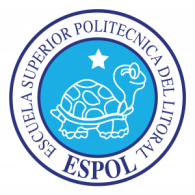     Nombre____________________________________________	     Paralelo______Profesor: Andrea Pino, Lcda.Examen de MejoramientoArte & Diagramación“Como estudiante de ESPOL me comprometo a combatir la mediocridad y a actuar con honestidad; por eso no copio ni dejo copiar.”………………………………………..Desarrollar Concept Art teniendo como parámetros la Calidad Gráfica, Singularidad, Comunicación Visual. (40 pts.)Troquel personalizado/ Cd: Formatos JPG y originales (4 pts.) Doc. word Descripción del Producto (1 pt.)Vistas Personaje Lineal (5 pts.)Caja que contenga el personaje (5 pts.)Estantería Personalizada. (5 pts.)2 Acciones del Personaje (10 pts.)Arte Final(Fondo) (10 pts.)CriterioPonderación 40-39    Excelente 38-26    Bueno 25-14   Regular 13-10   Deficiente0   NuloCalidad Gráfica50%Aplica conocimientos avanzados del software con excelente calidad, resolución de los componentes, composición,  uso de criterios estéticos.Aplica el software produciendo signos de buena calidad, resolución de los componentes, composición, y  uso de criterios estéticos.La pieza generada es deficitaria en uno o dos de los siguientes criterios: resolución de los componentes, composición y  uso de criterios estéticosExiste un déficit visible en más dos de los siguientes criterios: resolución de los componentes, composición y  uso de criterios estéticosNo entregaSingularidad20%Aplica criterios creativos que hacen que la pieza altamente se distinga de las demás por su originalidad.La creatividad usada hace que la pieza se distinga de las demás por su moderadamente buena originalidad.Las cualidades creativas de la pieza no logran una apropiada individualización de la misma frente a otras existentes.Falla declarada en la creatividad en la pieza.No entregaComunicación Visual30%Sustenta muy bien el mensaje usando códigos pertinentes y suficientes al público destinatario.Sustenta bien el mensaje pero presenta una relativa carencia o exceso de signos que obstruye un poco la comunicación efectiva de la pieza.El mensaje posee algo de ambigüedad por presencia de códigos anómalos en la pieza, o por carencia de signos o exceso de ellos.Mensaje claramente ambiguo o erradoNo entregaOBSERVACIONES:OBSERVACIONES:OBSERVACIONES:OBSERVACIONES:OBSERVACIONES:OBSERVACIONES:NOTA FINALNOTA FINAL